Eastern Healthcare Preparedness Coalition 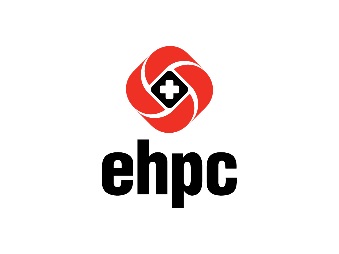 Meeting MinutesMay 17, 2018, 9:30 AM – 12:00 PMMonroe CenterIntroductions completedMinutes approvedCindy Worthy made the motion. Terry Sheehy 2nd. HPP Grant update and Five to Ten Year Plan ReviewedDiscussed current status of grant. Duodotes are available. Filters and suits are in suits are being issued. Filters will be issued with 16-17 contracts. Contracts are out. Awaiting signatures. Information sharing packets will be presented at the November meeting. Regional HVA ReviewReview conducted. No changes were requested. Social Vulnerability Index ReviewOverview presented and regional review conducted.Regional Response Plan ReviewReview conducted. No changes were requested.Bylaws changes vote.Changes reviewed and voted on. Jennifer Smith made motion and Terry Sheehy seconded. Coalition Surge TestPlan and outline for coming test reviewed. TrainingSMART moving to Continuum. HICS, ICS, Exercise Planning, HSEEP, TEEX courses requested for the region.HSEP canceledADLS/BDLS June 20thCISM Training June 26th Coms training July 9th MGT 348 July 16th/17th Active Shooter Ex Sentra Albemarle July 17th MGT 341 July 18th/19th MGT 349 Jan 17th/18th Regional Updates provided by:SMAT II – Review of Cherry Point Air ShowSMAT III – Nothing provided.OEMS – Nothing provided.PHPR ERO –Preparedness Symposium May 16 Greensboro DPR 1, 2, and 4 – UTVs, Shower trailers EPI Update – Increase in Viral UptakeNCHEMC – Kiplan Clemmons – Looking at conferenceECU Hurricane Conference 5/222018 Coalition Meetings at the Monroe Center:Aug 16th and Nov 15th AdjournedAlan Parnell made the motion. Kiplan Clemmons 2nd. 